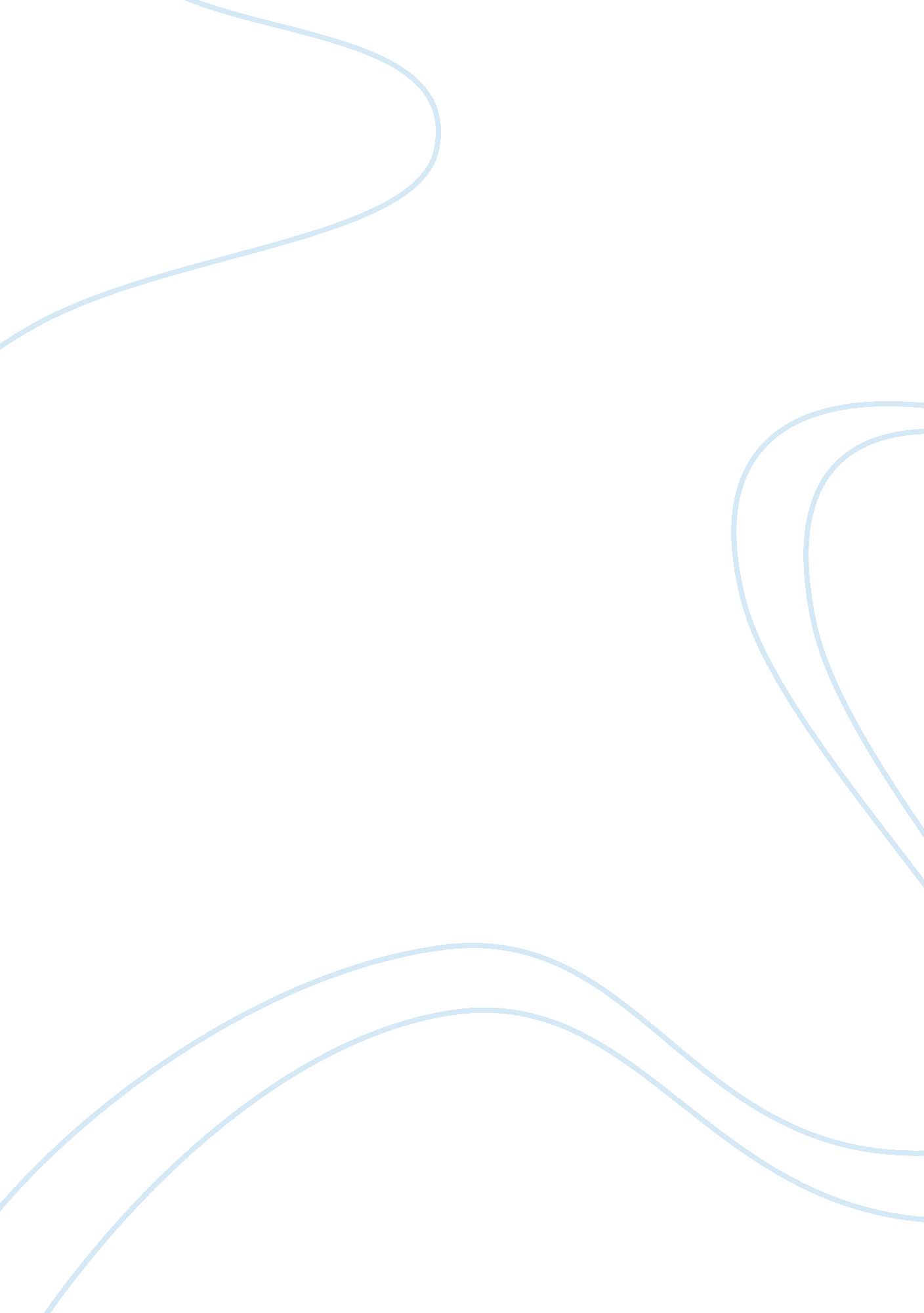 Operating department practiceHealth & Medicine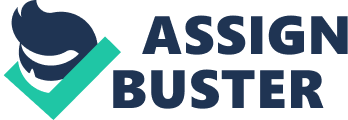 Application letter for Operating Department Practice Affiliation Personal ment on Operating Department Practice 
Having interacted with many friends and relatives in the field of Operating Department Practice, I have concluded that it remains the career line I want to venture in ultimately. That in addition to my love and interest for theatre and generally operating departments gives the necessary motivation for anyone to scale career wise in their field of interest. 
Having achieved Bachelor’s degree in law and practiced for some time, I did not experience any job satisfaction. I took a further step under blinded guidance to further my education in law and attained a master’s degree. This did not however give me the satisfaction I thought it would give me. That is when I reconsidered the career line I had taken by reflecting on what I really like doing. It came out clear that I have all along had great interest in Operating Department Practice, and I decided it was not too late to have a career change and do something that my heart really loves. 
I also love Operating Department Practice because it encourages teamwork since work is done using a multi-disciplinary team approach to achieve a common goal. The large perioperative team provides channels for constant learning and career development; therefore, one is always equipped with current information and practices. 
Another advantage of this line of career is that responsibility and pay depends upon further specialist skills and experience. That way, a person is encouraged to develop him/herself continuously and reward is directly proportional to hard work. One is also exposed to a wide range of other specialists such as transplant teams, special pediatric specialists, and perioperative nurses. There are also numerous opportunities for training, research, and education. Given a chance to pursue this course in your institution, I believe I will come out a competent professional in this field. I look forward into joining your institution. 